13. septembra 2020 o 16,00 hod.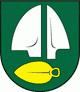 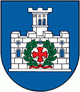 SILADICE - LEOPOLDOVVážení športoví priatelia,dovoľte mi, aby som vás v mene výboru Telovýchovnej jednoty Družstevník Siladice pozval na majstrovský futbalový zápas MEVASPORT Oblastných majstrovstiev na domácom trávniku v jesennej časti ročníka 2020/2021.Privítame u nás u nás hráčov, funkcionárov a fanúšikov futbalového mužstva MTK Leopoldov.V minulom kole naši futbalisti zvíťazili na ihrisku v Križovanoch 2:1, keď góly za naše mužstvo zaznamenal František Lančarič. Mužstvo z Leopoldova hralo na domácom ihrisku s Cíferom a prehrali 1:2. Naše mužstvo je na 7. mieste so ziskom 4 bodov, náš súper je na 12. mieste so ziskom 2 bodov.Dorastenci odohrajú svoj zápas 12. septembra 2020 o 10,00 hod. na súperovom ihrisku s FK AŠ Slávia Trnava. Žiaci, pod hlavičkou Šúrovce, odohrajú svoj zápas dňa 13. septembra 2020 o 13,30 hod. na domácom ihrisku s SFC Trnava -Kopánka.Naši muži nastúpia pravdepodobne v tejto zostave :Púchly – Rau, Vido, Fančovič, O. Sekereš, Laurinec, B. Bališ, Obuch, Sejfič, F. Lančarič, Ertl . Na striedanie sú pripravení Mesároš, Šibalič, A. Varga, Botka, Halas, Jakubec a Kovarský. Trénerom mužstva je D. Bališ.Zápas povedie ako hlavný rozhodca pán OndrigaNa čiarach mu asistuje pán PúdelaPrajeme vám príjemný športový zážitok v duchu fair play.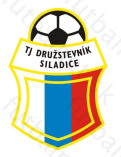 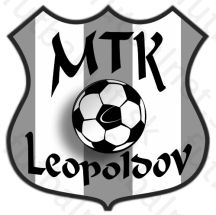 6. LIGA – 4. KOLO:Drahovce – Biely Kostol 2:2Križovany – Siladice 1:2Leopoldov – Cífer 1:2Pečeňady – Krakovany 3:3Zavar – Červeník 1:4Zeleneč – Majcichov 3:3Pavlice – Bučany 1:06. LIGA – 5. KOLO:Cífer – PečeňadyBučany – DrahovceMajcichov – PavliceKrakovany – ZelenečSiladice – LeopoldovČerveník – KrižovanyBiely Kostol - ZavarTabuľka VI.liga-MEVASPORT-ObFZ TT                                                                                                            MŠ®1TJ Slovan Červeník440020:1122ŠK Cífer 1929431013:2103ŠK Slávia Zeleneč431017:7104OZ TJ Družstevník Pavlice42119:975OFK Majcichov41308:666ŠK 2011413011:1067TJ Družstevník Siladice42025:968FK Krakovany41218:759OŠK Križovany nad Dudváhom  4  1  1  2      4:6         4        10FK Biely Kostol41124:10411OFK Bučany41036:9312MTK Leopoldov40224:7213OFK - Drahovce40134:17114OŠK Zavar40042:150